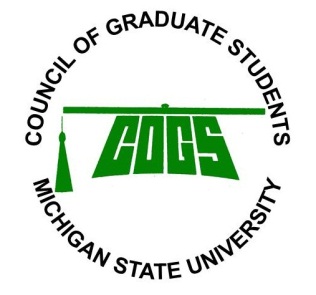 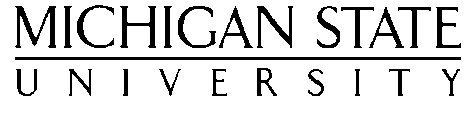 COGS Full Council MeetingInternational Center, Room 115March 12, 20145:30pm – 7:30pmI. Approval of Agenda 	-ApprovedII. **Approval of Minutes from February’s 2014 Full Council Meeting 	(Attachment 1) 	-ApprovedIII. Presentation: Dr. Lou Anna K. Simon, President, Michigan State University 	-Revision of ‘Boldness by Design’ known as ‘Bolder by Design’		-Added a sixth initiative: high performance focus		-http://bolderbydesign.msu.edu/	-Budget		-Improved from last year, rise with inflation however needs increase		-Need to improve IT student systems, research modules, need more 			research space		-Focus on investing in specific areas	-More attention to attendance and participation in active shooter courses		-Focus on augmenting the technological system		-Offered to faculty, students		-Encourage participation	-First graduate school endowment		-Leverage gift to grow this further	-Question about safety for female students		-Full review was done of the issues, not unique to the university		-Have always had initiatives to help minimize these issues and improve 		safety, will continue to do so	-Service awards to Stefan Fletcher and Shannon Demlow for their five years of 	service to graduate students at MSUIV. Remarks from the Graduate School (Dr. Rique Kampa) 	-Certification in College Teaching Institute: May 8 at the Breslin Center		-1 ½ day institute on teaching		-Announcement made through graduate school: 						http://grad.msu.edu/collegeteaching/	-FAST applications due March 19, found on graduate school website: 	http://grad.msu.edu/fast/V. Remarks from COGS Faculty Advisor (Dr. MaryLee Davis) 	-Thrilled by this extraordinary year and COGS accomplishments	-Check out the State News article today!VI. **2014/2015 COGS Executive Board Elections 	-Voting procedure: 3-minute speech by candidate, 5-minute questions, and 5-	minute discussion	-President:		Emily Bank- Elected		Daniel Clark 	-Vice President of Internal Affairs:		Daniel Clark- Elected		Jessica Schein	-Vice President of External Affairs:		Amanda Maxwell- Elected 	-Treasurer:		Christopher Haug- Elected 	-Recording Secretary:		Charles Loelius		Jessica Schein- ElectedVII. Executive Board Remarks a. President (Stefan Fletcher) 	i. RA-TE Compensation 		-3% rate increase	ii. Advanced Degree Commencement Speaker Recommendations 		-Gone through to board of trustees	iii. Graduate and Professional Student Appreciation Week (GPSAW 2014) 	(Attachment 2)		-Fliers were handed out	iv. Differential Tuition b. Vice President for Internal Affairs (Emily Bank) 	i. COGS Rebranding (Attachment 3)		- Logos for voting next month	ii. Committee Reports 		-Requesting reports from specific committees, due April 9c. Vice President for External Affairs (Dionisia Quiroga) 	i. Open Access Policy		-Discussion on these issues, should include graduate students	ii. International Student Fee		-Suggested percentage of fee returned to fund more subsidies and 			programsd. Treasurer (Chris Harvey) 	i. **March 2014 Event Funding Requests		-Funding for five events		-Approved	ii. **Event Funding Application Changes (Attachment 4) 		-Will be voted on next meetinge. Recording Secretary (Katy Meyers) 	i. 2014 Graduate Academic Conference Update 		-Only two weeks left to go, excited for the conference! We have over 150 		presenters doing a variety of presentations, keynote lunch talk by Jorge 		Cham, and some great raffles and giveaways throughout the day.		Total attendees: 154			-Breakdown: Doctoral 104, Masters 37, Medical 10, Law 1			-Presentation Types: 10 Minute 84, Poster 54, 3 Minute 22	ii. Evening with Jorge Cham: 3/27/14, 6:00pm, 1281 Anthony Hall		-Following the Graduate Academic Conference, Jorge Cham of PhD Comics 		will be showing his movie and a short presentation for all who are 			interested. Light snacks will be provided.f. Parliamentarian (Shannon Demlow) g. Law College Liaison (Michala Welch) h. Medical Colleges Liaison (Kiro Malek) VIII. Unfinished Business 	IX. New Business 	a. ** Academic Freedom Report (AFR) Vote (Attachment 5) (Miles Armaly) 		-Numbers of changes to the document, see attachment		-Approved	b. **GSRR Revised Edition (Attachment 6) 		-Approved by council last month, two substantive suggestions by lawyers 		but were not approved		-Approved	c. **2014/2015 Committee Elections 		-ApprovedX. Member’s Privilege	-Law College Events		-March 22: Modern Abolitionist Legal Society Play about modern slavery			-Free admission, 7:30 pm, Wharton Center		-March 27: March Madness at Peppino’s			-$5, 6pm, public auction benefit to provide legal assistance for 				others	-GEU Spring General Membership Meeting		-April 2, 5-8pm at Beggar’s Banquet, two free drinksXI. AdjournCOUNCIL OF GRADUATE  STUDENTS Michigan State University Student Services Bldg. 556 E. Circle Dr. Room 316East Lansing, MI 48824 517/353-9189 FAX: 517/432-0034 cogs@msu.edu www.cogs.msu.edu MSU is an affirmative action equal opportunity institution 